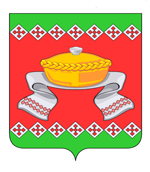 РОССИЙСКАЯ  ФЕДЕРАЦИЯОРЛОВСКАЯ   ОБЛАСТЬАДМИНИСТРАЦИЯ   СОСКОВСКОГО   РАЙОНАПОСТАНОВЛЕНИЕ                с. СосковоВ соответствии со статьей 17.1 Федерального закона  от  6 октября 2003 года  № 131-ФЗ  « Об общих принципах организации местного самоуправления в Российской Федерации»,  статьей 6 Федерального закона от  26 декабря  2008 года № 294-ФЗ «О защите прав юридических лиц и индивидуальных предпринимателей при осуществлении государственного контролям (надзора) и муниципального контроля и на основании постановления Администрации Сосковского района от 25 декабря 2019 года № 175 «Об утверждении Порядка ведения перечня видов муниципального контроля и органов местного самоуправления, уполномоченных на их осуществление на территории Сосковского района Орловской области Администрация Сосковского района ПОСТАНОВЛЯЕТ:1.Утвердить Перечень видов муниципального контроля и органов местного самоуправления, уполномоченных на их осуществление на территории Сосковского района Орловской области согласно приложению.2.  Настоящее постановление подлежит размещению на официальном сайте Администрации Сосковского района.3. Контроль за выполнением данного постановления возложить на первого заместителя Главы Администрации района  В. С. Агеева.Глава района                                                                                               Р. М.  СилкинПриложение  к постановлению                                                                   Администрации Сосковского районаот 27  декабря 2019 года  № 176Перечень видов муниципального контроля и органов местного самоуправления, уполномоченных на их осуществлениена территории Сосковского района  Орловской области«27»декабря2019 г. №176Об утверждении Перечня видов муниципального контроля и органов местного самоуправления, уполномоченных на их осуществление на территории Сосковского района Орловской области№ п/пНаименование вида муниципального контроляНаименование   органа местного самоуправления, уполномоченного на осуществление муниципального контроляРеквизиты нормативного правового акта, регламентирующего вопросы осуществления муниципального контроля1Муниципальный земельный контрольАдминистрация Сосковского районаПостановление Администрации  района от 16 апреля 2015 года  № 99 «Об утверждении Положения по осуществлению муниципального земельного контроля за использованием земель сельских поселений на территории Сосковского муниципального района».2Муниципальный жилищный контрольАдминистрация Сосковского районаПостановление Администрации Сосковского района от 25 июля 2019 года № 94 « Об утверждении Порядка осуществления муниципального жилищного контроля на территории Сосковского района Орловской области».3Муниципальный контроль за обеспечением сохранности автомобильных дорог местного значенияАдминистрация Сосковского районаПостановление Администрации Сосковского района от 09 декабря 2019 года № 167 « Об утверждении Положения о муниципальном контроле за обеспечением сохранности автомобильных дорог местного значения в границах  Сосковского района Орловской области, вне границ населенных пунктов».